Optimize your cover letter to get more job interviewsThis free cover letter template will help you write an ATS-friendly cover letter. But how do you know what the hiring manager is looking for? What skills and experience should you include to show you’re the best candidate?Jobscan’s cover letter checker helps you optimize your cover letter for each job listing so that your application is more attractive to recruiters and hiring managers.An optimized cover letter leads to more responses, more interviews, and more offers for the jobs you really want.“Honestly, it was like the floodgates opened. Within a week…I was absolutely flooded with contacts and people reaching out.” Kelly, South Carolina, Jobscan User”It’s the greatest tool that I have seen when it comes to searching for jobs.” Mark Stark, Career Success Coach“We’re seeing easily 30% or more increase in calls from recruiters when our students use Jobscan to tailor their resumes.” Jeffrey Stubbs, Director, Baylor University Career CenterIt’s frustrating to apply for dozens of jobs and not get any interviews. Use Jobscan to optimize your resume, cover letter, and LinkedIn profile.90% of Jobscan Premium users landed an interview.Jobscan users have been hired by: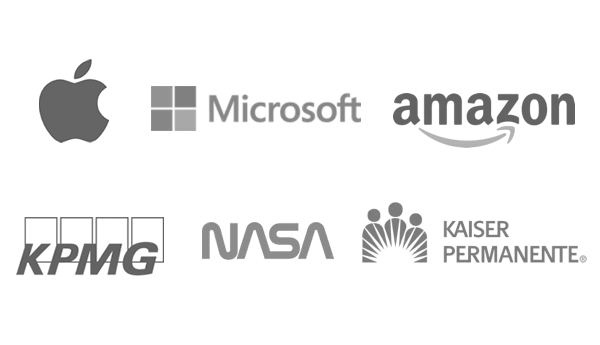 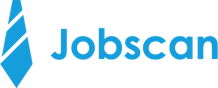 October 5, 2022Peter SimpsonHiring ManagerClarkson Enterprises522 Eucalyptus DrivePhoenix, AZ 49333Dear Mr. Simpson,I saw your ad for a project manager at Clarkson Enterprises and felt that I would be the perfect fit.After contributing to the growth and success of three different organizations in the past 10 years, I am seeking new challenges with a company in need of someone with exceptional planning, leadership, and management abilities. Taking command of an operation or project, then guiding it to new performance levels, is my greatest strength. As evidenced in the enclosed resume, my experience encompasses project management, strategic planning, resource utilization, revenue growth, and cost reduction. My ability to analyze needs and create unique solutions designed to yield a profitable outcome has proven to be one of my greatest assets. Credited with significantly impacting bottom-line profitability wherever I have worked, I excel at streamlining less-than-efficient procedures to boost productivity and sales. Proactive management of crucial external relationships allowed me to increase revenue by 17% in one year. I also negotiated exclusive relationships in a key market segment, expanding the company's share of that segment by 66%.I know that my proven leadership skills, a strong commitment to high ethical and professional standards, and flexibility in devising proactive responses to changing socioeconomic conditions would allow me to make a significant contribution to the Clarkson Enterprises team. If you wish to schedule a meeting, please call me at 523-232-4545 or email me at sarapaulson@gmail.com. In the meantime, please know that I appreciate your time and consideration.Sincerely,Sara Paulson